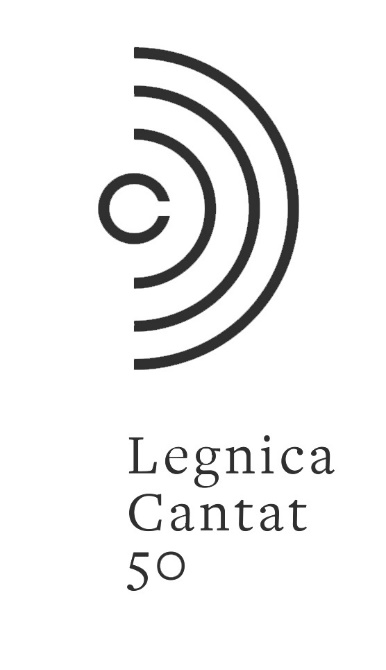 OTCH LEGNICA CANTAT 5031 maja – 2 czerwca 2019 r.KARTA ZGŁOSZENIA1. Pełna nazwa zespołu........................................................................................................................................................................................................................................................................2. Adres zespołu..........................................................................................................................................................................................................................................................................................................................................................................................................................................(adres: ulica, nr kodu, miejscowość, telefon, e:mail)3. Rodzaj zespołu: mieszany, żeński, męski, kameralny, dziecięcy, młodzieżowy (zakreślić)4. Liczba wykonawców         .......................5. Imię i nazwisko dyrygenta     ...................................................................................................adres, telefon  ............................................................................................................................. e-mail:  .......................................................Repertuar(wpisać komputerowo lub załączyć w e-mailu)Autor (pełne imię i nazwisko)			Tytuł					czas trwania...................................................................................................................................................................................................................................................................................................................................................................................................................................................................................................................................................................................................................................................................................................................................................................................................................................................................................................................................................................................................................................................................................................................................................................................................................................................................................................................................................................................................................................................................................................................................................................... .......................................................................................................................................................Dane o zespole(do wykorzystania w programie):rok powstania, udział w przeglądach, nagrody, nagrania, informacje o dyrygencie itp.(wpisać komputerowo lub załączyć w e-mailu).............................................................................................................................................................................................................................................................................................................................................................................................................................................................................................................................................................................................................................................................................................................................................................................................................................................................................................................................................................................................................................................................................................................................................................................................................................................................................................................................................................................................................................................................................................................................................................................................................................................................................................................................Czy zespół brał udział w Ogólnopolskim Turnieju Chórów „Legnica Cantat”?Jeżeli tak, to z jakim skutkiem ......................................................................................................Dane do fakturyNazwa...........................................................................................................................................Adres...........................................................................................................................................................................................................................................................................................................................................................................................................................................................NIP.................................................................................................................................................Uwaga:rezygnacja z udziału w turnieju lub zmiana liczby członków zespołu powinna być zgłoszona pisemnie do Biura Organizacyjnego najpóźniej 
do 30.04,2019 r.Niedotrzymanie wymienionych warunków spowoduje obciążenie instytucji delegującej kosztami zarezerwowanych noclegów i wyżywienia.Administratorem Państwa danych osobowych jest  Legnickie Centrum Kultury im. Henryka Karlińskiego z siedzibą  przy ul. Chojnowskiej 2,  59-220 LegnicaWyjaśnień w sprawach związanych z danymi osobowymi udziela inspektor ochrony danych osobowych, e –mail: iodo@lck.art.pl, Więcej informacji na temat przetwarzania Państwa danych osobowych znajduje się na stronie internetowej: www.lck.art.pl